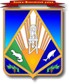                                            Пояснительная запискак проекту постановления администрации Ханты-Мансийского района «О муниципальной программе «Развитие агропромышленного комплекса и традиционной хозяйственной деятельности коренных малочисленных народов Севера Ханты-Мансийского района»Проект постановления «О муниципальной программе «Развитие агропромышленного комплекса и традиционной хозяйственной деятельности коренных малочисленных народов Севера Ханты-Мансийского района» (далее-муниципальная программа, проект постановления) разработан в соответствии:со статьей  179 Бюджетного кодекса Российской Федерации;Федеральным законом от 28 июня 2014 года № 172-ФЗ «О стратегическом планировании в Российской Федерации»;постановлением администрации Ханты-Мансийского района от 7 сентября 2018 № 246 «О модельной программе Ханты-Мансийского района, порядке принятия решения о разработке муниципальных программ Ханты-Мансийского района, их формирования, утверждения и реализации»,с целью создания условий для устойчивого развитие агропромышленного комплекса и сельских территорий, традиционной хозяйственной деятельности коренных малочисленных народов Севера на территории Ханты-Мансийского  района.Достижение поставленной цели планируется достичь путем решения задач:Поддержка сельскохозяйственного производства и традиционных видов хозяйственной деятельности;Обеспечение стабильной благополучной эпизоотической обстановки, включая защиту населения от болезней, общих для человека и животных;Содействие развитию экономики традиционных форм хозяйствования коренных малочисленных народов.Решение обозначенных задач предполагается осуществить  посредством реализации финансовых мероприятий, направленных  на оказание  государственной поддержки сельскохозяйственным кооперативам, крестьянским (фермерским) хозяйствам, национальным общинам и предприятиям, зарегистрированным и осуществляющих деятельность  на территории Ханты-Мансийского   района. На период  действия     муниципальной программы    общий объем финансирования составляет 507 062,9 тыс. рублей, в том числе за счет средств бюджета автономного округа  в сумме   500 612,90 тыс. рублей и бюджета  района  в  сумме 6 450,00 тыс. рублей.Средства бюджета автономного округа будут направлены на  предоставление субсидий в рамках исполнения органами местного самоуправления отдельных государственных полномочий:на поддержку сельскохозяйственного производства (предоставление субсидий на производство и реализацию продукции растениеводства животноводства, малых форм хозяйствования, мясного скотоводства, рыбохозяйственного комплекса, развитие системы заготовки и переработки дикоросов);на поддержку развития традиционной хозяйственной деятельности  коренных малочисленных народов Севера (предоставление субсидий юридическим и физическим лицам из числа коренных малочисленных народов Севера, осуществляющих традиционную хозяйственную деятельность, на обустройство земельных участков территорий традиционного природопользования, территорий (акваторий), предназначенных для пользования объектами животного мира, водными, биологическими ресурсами, на приобретение материально-технических средств, на приобретение северных оленей, на лимитируемую продукцию охоты.Средства бюджета района планируется направить на проведение ветеринарно-профилактических, противоэпизоотических мероприятий, а также на организацию и проведение мероприятий, направленных на  развитие традиционной хозяйственной деятельности, и участие в них.  По итогам реализации муниципальной программы к 2021 году планируется увеличить:1. производство скота и птицы на убой в хозяйствах всех категорий (в живом весе) с 1000 до 1100 тонн в год.2. производство молока в хозяйствах всех категорий с 6130 до 6200 тонн в год.3. производство картофеля в хозяйствах всех категорий с 6030 до 6100 тонн в год.4. производство овощей в хозяйствах всех категорий с 3000 до 3900 тонн в год.5. добычу (вылов)  рыбы с 5050 до 5300 тонн в год.6. объем заготовки дикоросов с 210 до 230 тонн в год.7. объем валовой продукции сельского хозяйства на 10 тыс. человек – с 880 до 950 млн. рублей8.количество работающих в отрасли сельского хозяйства – с 380 до 420 человек;9.количество построенных (реконструированных) сельскохозяйственных объектов довести до 3 единиц; 10. количество национальных общин и организаций с 40 до 43 единиц;11. количество пользователей территориями традиционного природопользования с 306 до 320 человек.12. количество отловленных безнадзорных и бродячих животных – с 190 до 220 единиц.Проект постановления размещен на официальном сайте администрации района hmrn.ru в разделе «Общественные обсуждения». По результатам проведения общественных обсуждений, предложений в проект постановления не поступало.С целью проведения антикоррупционной экспертизы, проект Постановления  после согласования  будет размещен на официальном сайте администрации района hmrn.ru в разделе «Документы» - «Нормативно-правовые акты администрации района» - «Антикоррупционная экспертиза».Проект постановления не содержит сведений, содержащих государственную и иную охраняемую законом тайну, сведений для служебного пользования, а также сведений, содержащих персональные данные.        После принятия проекта постановления будет  подготовлен нормативный акт о признании утратившим силу постановления администрации   района от 10 ноября 2017 года № 319 «Об утверждении  муниципальной  программы «Комплексное развитие агропромышленного комплекса и традиционной хозяйственной  деятельности коренных малочисленных народов Севера Ханты-Мансийского  района на 2018 – 2020 годы» и соответствующих  изменений в данный нормативный акт.На основании вышеизложенного, просим согласовать проект   постановления.муниципальное образование«Ханты-Мансийский район»Ханты-Мансийский автономный округ – Югра (Тюменская область)КОМИТЕТ ЭКОНОМИЧЕСКОЙ ПОЛИТИКИадминистрации Ханты-Мансийского района628002,  г. Ханты-Мансийск,ул. Гагарина, 214Телефон: 35-27-61, факс: 35-27-62E-mail:econom@hmrn.ru[Номер документа][Дата документа]Председатель комитета ДОКУМЕНТ ПОДПИСАН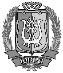 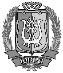 ЭЛЕКТРОННОЙ ПОДПИСЬЮСертификат  [Номер сертификата 1]Владелец [Владелец сертификата 1]Действителен с [ДатаС 1] по [ДатаПо 1]       Н.Н.КоневаИсполнитель: Начальник  отдела отдела сельского хозяйствакомитета экономической политикиХозяинова Татьяна Ивановна, тел. 35-28-18